شبكة كليات الآداب والعلوم الإنسانيةالجذع الوطني المشترك للإجازة في الدراسات الأساسيةمسلك الدراسات الإسلاميةⵜⴰⴳⵍⴷⵉⵜ ⵏⵍⵎⴰⵖⵔⵉⴱⵜⴰⵎⴰⵡⴰⵙⵜ ⵏ ⵓⵙⵙⵍⵎⴷ ⴰⵏⴰⴼⵍⵍⴰ ⴷ ⵓⵔⵣⵣⵓ ⴰⵎⴰⵙⵙⴰⵏ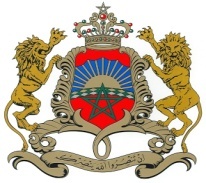 المملكة المغربيةوزارة التعليم العالي والبحث العلمي وتكوين الأطرMinistère de l’Enseignement Supérieurde la Recherche Scientifique et de la Formation des cadresMinistère de l’Enseignement Supérieurde la Recherche Scientifique et de la Formation des cadresMinistère de l’Enseignement Supérieurde la Recherche Scientifique et de la Formation des cadres1. الأهداف العامة للمسلكتكوين الطلبة تكوينا شموليا تتضافر فيه كل المعارف الخاصة بموضوعه فضلا عن المعارف ذات الصلة.اكتساب الطالب لمهارات لغوية وتواصلية ومنهجية وفقهية وفكرية، تجعله قادرا على البحث العلمي المنتج والفاعل حتى يحقق إسهاما معرفيا جادا يخدم الواقع الاجتماعي. اعتماد منهج متطور و متكامل ووظيفي في مقاربة الدراسات الإسلامية .العمل على إكساب الطالب القدرة على التعبير وتمكينه من وسائل التواصل والخطاب فضلا عن المناظرة والحجاج و أساليب الإقناع وآداب الحوار. استكمال الدراسة الجامعية التخصصية، أو ولوج سوق الشغل.2. المهارات المراد تحصيلهامعرفة متوازنة بالعلوم الشرعية و اللغوية و الإنسانية لمواصلة البحث في مجال الدراسات العليا وانخراط الطلبة في البحث العلمي والأكاديمي الجاد محصنين بمناهج واضحة وبشتى لغات التخاطب الممكنة.القدرة على التعبير عن حقيقة الإسلام الوسطي، والحفاظ على الهوية الإسلامية المغربية المتسمة بالوسطية    والاعتدال.القدرة على التحاور مع المخالفين في الرأي انطلاقا من مستندات مؤسسة بالقران والسنة..3.  وحدات المسلك                                                                                                                                                           Modules de la filière3.  وحدات المسلك                                                                                                                                                           Modules de la filière3.  وحدات المسلك                                                                                                                                                           Modules de la filière3.  وحدات المسلك                                                                                                                                                           Modules de la filière3.  وحدات المسلك                                                                                                                                                           Modules de la filière3.  وحدات المسلك                                                                                                                                                           Modules de la filière3.  وحدات المسلك                                                                                                                                                           Modules de la filière3.  وحدات المسلك                                                                                                                                                           Modules de la filièreوحدة 7وحدة 6وحدة 5وحدة 4وحدة 3وحدة 2وحدة 148ساللغات48سالسيرة النبوية والخلافة الراشدة48سالنحو والصرف 148سالعقيدة الإسلامية48ستاريخ التشريع48سعلوم الحديث148سعلوم القرآن 1السداسي الأول48ساللغاتالحضارة الإسلامية 48س48سالنحو والصرف 248سالفكر الاسلامي48سفقه العبادات  48سعلوم الحديث 248سعلوم القرآن 2السداسي الثاني48سمدخل لدراسة العلوم الإنسانية 48سالبلاغة48سالحركات الإصلاحية48سأصول الفقه1  48سالجرح والتعديل48سالقراءات القرآنيةالسداسي الثالث48ستقنيات التعبير والتواصل  48سالأدب الإسلامي48ستاريخ الأديان48سأصول الفقه  248سفقه الحديث48سالتفسيرالسداسي الرابع4 .  وصف موجز لوحدات الفصول 1 الى 4وصف وحدات  الفصل 1الوحدة1   علوم القرآن 1  تعريف علوم القرآن -  حقيقة الوحي  -  جمع القرآن أسباب النزول -  المكي والمدني  - تفسير جزء من القرآنالوحدة2  علوم الحديث1تعريف علوم الحديث-  علوم الحديث النشاة والتطورتدوين السنة النبوية مدونات السنةالنبوية- أقسام الحديث-  شرح نصوص حديثيةالوحدة3    تاريخ التشريعتعريف تاريخ التشريع-  خصائص التشريع الاسلاميالتشريع في عهد النبي صلى الله عليه وسلم - التشريع في عهد الخلفاء الراشديننشأة المذاهب الفقهية  - المذهب الحنفي وأصولهالمذهب الحنفي أعلامه ومصادره-   المذهب المالكي وأصوله وأعلامهالمذهب الماكي أعلامه ومصادره _ المذهب الشافعي وأصولهالمذهب الشافعي أعلامه ومصادره  - المذهب الحنبلي وأصوله -  المذهب الحنبلي أعلامه ومصادره الاجتهاد والتجديد في التشريع الإسلاميالوحدة4   العقيدة الإسلامية : تعريف العقيدة-  مصادر العقيدة الاسلامية: أصول العقيدة الإسلامية-  خصائص العقيدة الإسلاميةأركان الإيمان -  الإيمان بالله تعالى-  الإيمان بالملائكة      الإيمان بالكتب السماوية -  الإيمان بالأنبياء والرسلالإيمان باليوم الاخر -  الإيمان بالقدر خيره وشرهالمذاهب العقدية -  أثر العقيدة في الفرد و المجتمعالمذاهب العقديالوحدة5  النحو والصرف 1الإعراب و البناء- المبتدأ والخبرالنواسخ -  المفاعيل- نصوص نحوية وتطبيقات1الميزان الصرفي بناء الكلمة في اللغة العربية -  الصيغ الصرفية تطبيقاتالوحدة  6  السيرة النبوية والخلافة الراشدةمقدمة تمهيدية حول أهمية دراسة السيرة النبوية ومصادرها ومناهج التأليف فيها  خصائص السيرة النبويةمن الميلاد إلى البعثة مع استنباط العبر - من البعثة إلى الهجرة مع استنباط الأحكام   أسس المجتمع الجديد .  غزوات النبي صلى الله عليه وسلم -   سرايا النبي صلى الله عليه وسلم فتح مكة وحجة الوداع الخلافة الراشدة-  الفتوحات الإسلامية في عهد الخلافة الراشدة شبهات حول تاريخ الخلافة الراشدةالوحدة  7 اللغة والمصطلحات S1M7: Langue                                                                           Révision grammaticale;Habiletés de lecture: identifier la structure logique du texte,Evaluation de l’information : faits et opinions,Résumé et commentairePrincipaux concepts d’économiePrincipaux concepts de gestionPrincipaux concepts des méthodes quantitativesوصف وحدات  الفصل 2الوحدة1   علوم القرآن 2 المحكم والمتشابه- الناسخ والمنسوخإعجاز القرآن الكريم:– غريب القرآنعلم المناسبة -  الوجوه والنظائر - تفسير نصوص من القرآنالوحدة2  علوم الحديث 2أسباب الورود  - غريب الحديثالناسخ والمنسوخ في الحديث -  مختلف الحديثشرح نصوص حديثية الوحدة3    فقه العبادات  تعريف الفقه -  فقه الطهارة -قه الصلاة -  فقه الزكاة  فقه الصيام - فقه الحجالوحدة4   الفكر الاسلامي  تعريف الفكر الاسلاميالنشأة والتطور -  مصادر الفكر الاسلاميخصائص الفكر الاسلامي -  مجالات الفكر الاسلاميتحديات الفكر الاسلامي -  الفكر الاسلامي وقضايا العصر -  أعلام الفكر الاسلاميالوحدة5  النحو والصرف 2الاستثناء -  التمييز -  التوابع -  الممنوع من الصرفالجوازم والنواصب -  الإبدال والإعلالنصوص نحوية وتطبيقات أبنية المصادر - أبنية اسماء الفاعلين والمفعولينالتصغير -  جموع التكسي -  تطبيقات رالوحدة  6  الحضارة الإسلاميةمفهوم الحضارة ، والمدنية ، والثقافة وتأصيلها   -التأصيل الشرعي للحضارة الإسلامية من خلال القرآن والسنة النبويةخصائص ومميزات الحضارة الإسلامية - مقومات الشهود الحضاريخصائص النظام السياسي و الإداري في الحضارة الإسلامية  - خصائص النظام القضائيفي الحضارة الإسلاميةمميزات النظام التربوي في الإسلام - إنتاج المسلمين في العلوم الشرعية إنتاج المسلمين في علوم اللغة والآداب - إسهامات المسلمين فيبناء الحضارة الإنسانيةمظاهر الحضارة في الغرب الإسلامي -  مظاهر الحضارة في الشرق الإسلاميأزمة الحضارة المعاصرة ، أسبابها ومظاهرها ومستقبلهاالوحدة  7 اللغة والمصطلحاتS2M7                                                                        Structure de la phrase complexeConcordance des tempsNotions de cohésion et de cohérenceTypologie des textes : narratifs, explicatifs, descriptifs, informatifsEvaluation du texte écrit : différence entre faits et opinionsPrincipaux concepts d’économiePrincipaux concepts de gestionPrincipaux concepts des méthodes quantitatives  وصف وحدات  الفصل 3الوحدة1  القراءات القرآنية تعريف القراءات القرآنية - الأحرف السبعة والقراءات نشأة القراءات القرآنية - مصادر القراءات القرآنية القراء ورواتهم وطرقهم-  الرسم القرآنيالقراءات الصحيحة-  القراءات الشاذة أصول القراءاتالوحدة2   الجرح والتعديلعريف الجرح والتعديل-  نشأة علم الجرح والتعديل -مصادر علم الجرح والتعديلتاريخ علم الجرح والتعديل-  شروط التعديل والتجريحالتجريح بالبدعة وضوابطه - ألفاظ الجرح والتعديل -  مراتب الجرح والتعديلالوحدة3  أصول الفقه1  تعريف أصول الفقه -  موضوعه -  نشأته وتطورهمناهج التأليف فيه -  أدلة الأحكام -  الحكم الشرعي التكليفي وأقسامهالحكم الشرعي الوضعي وأقسامه -  تطبيقاتالوحدة4   الحركات الإصلاحية  مفهوم الإصلاح في القرآن والسنة-  فقه الإصلاح في القرآن والسنةمناهج الأنبياء في الإصلاح - : نشأة الحركات الإصلاحيةتطور الفكر الإصلاحي -  مقومات الفكر الإصلاحي  أعلام الحركات الإصلاحية قديما-  الاتجاهات الإصلاحيةالوحدة5  البلاغة تعريف البلاغةالبلاغة ومرادفاتها -  الذكر والحذفالتقديم والتأخير  - القصرالإيجاز والإطناب -  التشبيهالحقيقة والمجاز-  الكناية - الجناسالوحدة  6  المدخل لدراسة العلوم الإنسانيةمدخل لعلم النفس مناهج علم النفس و مدارسه -  مدخل لعلم الاجتماع      علم الاجتماع الإسلامي. مدخل إلى جغرافية العالم الإسلامي -  المؤهلات الطبيعية للعالم الإسلامي المؤهلات البشرية للعالم الإسلامي - - المؤهلات الاقتصادية للعالم الإسلامي وسبل الوحدة مدخل إلى تاريخ العالم الإسلامي (نموذج: تاريخ المغرب دور التاريخ في بناء الهوية:  أصول الشخصية المغربية : المكونات البشرية و الثقافية. الوحدة المذهبية والسياسية للمغربعبر التاريخ -  أسس تعميق ثوابت الدولة المغربيوصف وحدات  الفصل 4الوحدة1  التفسير تعريف علم التفسير   -الفرق بين التفسير والتأويلنشأة علم التفسير  - التفسير في عهد الرسول صلى الله عليه وسلمالتفسير في عهد الصحابة رضوان الله عليهم -  التفسير في عهد التابعينالتفسير في عهد التدوين  - التفسير بالمأثور ضوابطه وأعلامه - نصوص تطبيقيةالوحدة2  فقه الحديثتعريف فقه الحديث  - قواعد فقه الحديث -  مصادر فقه الحديثشروح صحيح البخاري -  شروح صحيح مسلم-    شروح الموطاالوحدة3    أصول الفقه  2مدخل لدلالة الألفاظ -  واضح الدلالةخفي الدلالة  الاجتهاد -  شروط المجتهدمراتب المجتهدين -  الفتوى وضوابطهاآداب المفتي والمستفتي - مقاصد الشريع -  تطبيقاتالوحدة4  تاريخ الأديان  مدخل للتعريف بعلم تاريخ الأديان. - مناهج دراسة مقارنة  أهمية علم مقارنة الاديان في الدعوة الى الله -  أسس وقواعد المقارنة بين الأديان  الأديان اليهودية والمسيحية:  أسفار العهد القديم. التعريف بالأناجيل والرسائل -  الطوائف القديمة لليهود والنصارى :الطقوس والشعائر الأديان الكبرى في الصين والهند: النشأة والتطور - -  الرموز والطقوس والمعتقدات. مفهوم الإله عبر التاريخ الديني - -لتثليث في الديانات القديمة والسماوية. الخطيئة والصلب والفداء في الأديان - حوار الأديان : الدلالة والمقاصدالوحدة5  الأدب الإسلامي تعريف الأدب -  مفهوم الأدب الإسلاميوظيفة الأدب الإسلامي-   أغراض الأدب الإسلاميخصائص الأدب الإسلامي -  أجناس الأدب الإسلاميأعلام الأدب الإسلامي في الشعر -   أعلام الأدب الإسلامي في القصةأعلام الأدب الإسلامي في الرواية دراسة نصوص أدبيةالوحدة  6  تقنيات التعبير والتواصل  تعريف تقنيات التعبير-  تعريف التواصلادوات التواصل والحوارأساليب الخطاب في القرآن الكريم-  أساليب الخطاب في السنة النبويةأساليب الخطاب في اللغة العربية-  آليات التبليغ والإقناع  - أدب الحوار والمناظرة